Iowa Department						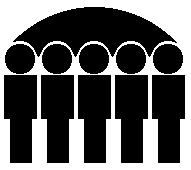 Of Human ServicesJessie Rasmussen, DirectorMonthly Public Assistance Statistical ReportFamily Investment Program	DECEMBER 2002	Dec 2002	Nov 2002	Dec 2001	Regular FIP	Cases	18,220	18,226	18,964	Recipients	45,185	45,360	48,289	Children	29,995	30,250	31,948	Payments	$5,959,121	$5,949,712	$6,172,910	Avg. Cost/Family	$327.06	$326.44	$325.51	Avg. Cost/Recipient	$131.88	$131.17	$127.83	Two Parent FIP	Cases	1,612	1,549	1,504	Recipients	6,275	6,089	6,011	Children	3,110	3,045	3,006	Payments	$607,043	$579,183	$559,436	Avg. Cost/Family	$376.58	$373.91	$371.97	Avg. Cost/Recipient	$96.74	$95.12	$93.07	Total FIP	Cases	19,832	19,775	20,468	Recipients	51,460	51,449	54,300	Children	33,105	33,295	34,954	Payments	$6,566,164	$6,528,895	$6,732,346	Avg. Cost/Family	$331.09	$330.16	$328.92	Avg. Cost/Recipient	$127.60	$126.90	$123.98Child Support Payments	PA Recoveries	$2,230,939	$1,829,227	$1,951,431	Returned to Federal 	Government	$1,416,646	$1,161,559	$1,226,670	Credit to FIP Account	$814,293	$667,668	$724,761FIP Net Total	$5,751,871	$5,861,227	$6,007,585	State Fiscal Year To Date Summary	Current Year	Last Year	FIP Payments	Regular FIP Total	$35,750,122	$36,817,160	Two Parent Total	$3,434,350	$3,196,319	Total	$39,184,472	$40,013,479	Child Support Payments	PA_Recoveries	$12,669,607	$15,407,431	Returned to Federal Government	$8,002,954	$9,668,269	Credit to FIP Account	$4,666,653	$5,739,162	FIP Net Total	$34,517,819	$34,274,317Prepared by:Bureau of Research Analysis	Judy Darr (515) 281-4695Division of Results Based Accountability	   Statistical Research AnalystMonthly Statistical Report of Public Assistance ProgramFor	December 2002	Family Investment Program (FIP)	FIP -  Two Parent Families	Total FIP	Number 	Number 	Average 	Number 	Number 	Average 	Number 	Number 	Average 	of Cases	of 	Monthly 	Grant 	of Cases	of 	Monthly 	Grant 	of Cases	of 	Monthly 	Grant 	County	Persons	Grants	per Case	Persons	Grants	per Case	Persons	Grants	per Case	Adair *	1	4	$495	$495.00	$0	1	4	$495	$495.00	Adams *	$0	$0	0	0	$0	Allamakee *	$0	$0	0	0	$0	Appanoose	160	401	$54,700	$341.87	37	141	$12,620	$341.09	197	542	$67,320	$341.73	Audubon *	$0	$0	0	0	$0	Benton **	155	361	$50,094	$323.18	11	45	$5,165	$469.54	166	406	$55,259	$332.89	Black Hawk	1,359	3,248	$431,672	$317.63	78	272	$28,080	$360.00	1,437	3,520	$459,752	$319.94	Boone	153	414	$59,647	$389.85	$0	153	414	$59,647	$389.85	Bremer	71	170	$22,919	$322.80	5	14	$1,487	$297.40	76	184	$24,406	$321.13	Buchanan	95	247	$32,478	$341.88	11	34	$3,684	$334.94	106	281	$36,162	$341.15	Buena Vista	85	209	$28,175	$331.47	2	7	$876	$438.00	87	216	$29,051	$333.92	Butler **	47	104	$14,928	$317.63	8	27	$2,916	$364.50	55	131	$17,844	$324.44	Calhoun *	$0	$0	0	0	$0	Carroll **	205	509	$66,942	$326.54	25	98	$10,856	$434.24	230	607	$77,798	$338.25	Cass	87	201	$25,943	$298.19	10	31	$3,188	$318.80	97	232	$29,131	$300.32	Cedar *	$0	$0	0	0	$0	Cerro Gordo **	225	540	$71,675	$318.55	19	72	$6,306	$331.93	244	612	$77,981	$319.59	Cherokee **	80	200	$25,342	$316.78	14	48	$4,937	$352.69	94	248	$30,279	$322.12	Chickasaw *	$0	$0	0	0	$0	Clarke **	112	248	$35,461	$316.61	15	59	$5,270	$351.33	127	307	$40,731	$320.72	Clay	99	258	$33,981	$343.25	8	25	$1,521	$190.23	107	283	$35,502	$331.79	Clayton *	$0	$0	0	0	$0	Clinton	415	1,002	$130,037	$313.34	39	157	$14,216	$364.51	454	1,159	$144,253	$317.74	Crawford **	160	405	$52,677	$329.23	9	42	$4,093	$454.77	169	447	$56,770	$335.92	Dallas	77	191	$26,154	$339.66	3	14	$1,428	$476.00	80	205	$27,582	$344.77	*   - Less Than Full Time Office (LTFT)	A-1   Attachment	**  - Base Office for LTFT offices	*** - LTFT Office since 1991	Wednesday, January 15, 2003	Page 1 of 4Monthly Statistical Report of Public Assistance ProgramFor	December 2002	Family Investment Program (FIP)	FIP -  Two Parent Families	Total FIP	Number 	Number 	Average 	Number 	Number 	Average 	Number 	Number 	Average 	of Cases	of 	Monthly 	Grant 	of Cases	of 	Monthly 	Grant 	of Cases	of 	Monthly 	Grant 	County	Persons	Grants	per Case	Persons	Grants	per Case	Persons	Grants	per Case	Davis *	1	2	$270	$270.00	$0	1	2	$270	$270.00	Decatur **	140	338	$44,410	$317.21	13	47	$4,822	$370.95	153	385	$49,232	$321.78	Deleware	74	169	$22,079	$298.36	20	68	$7,045	$352.25	94	237	$29,124	$309.83	Des Moines **	521	1,332	$174,018	$334.00	57	216	$20,590	$361.23	578	1,548	$194,608	$336.69	Dickinson **	58	140	$18,804	$324.20	4	15	$1,667	$416.75	62	155	$20,471	$330.18	Dubuque	484	1,237	$165,816	$342.59	44	187	$17,158	$389.96	528	1,424	$182,974	$346.54	Emmet **	73	179	$23,664	$324.17	4	15	$1,895	$473.75	77	194	$25,559	$331.94	Fayette **	202	519	$63,046	$312.11	34	145	$14,310	$420.90	236	664	$77,356	$327.78	Floyd **	137	328	$44,196	$322.60	21	77	$6,534	$311.16	158	405	$50,730	$321.08	Franklin *	37	93	$11,688	$315.89	1	3	$426	$426.00	38	96	$12,114	$318.79	Fremont *	$0	$0	0	0	$0	Greene *	$0	$0	0	0	$0	Grundy ***	24	50	$6,646	$276.95	2	4	$921	$460.50	26	54	$7,567	$291.04	Guthrie *	$0	$0	0	0	$0	Hamilton	85	204	$29,770	$350.24	4	16	$1,707	$426.75	89	220	$31,477	$353.67	Hancock *	$0	$0	0	0	$0	Hardin	98	233	$31,886	$325.36	8	34	$3,007	$375.87	106	267	$34,893	$329.18	Harrison **	115	276	$38,195	$332.13	9	34	$3,379	$375.44	124	310	$41,574	$335.27	Henry	114	264	$33,941	$297.73	10	40	$3,150	$315.08	124	304	$37,091	$299.12	Howard *	$0	$0	0	0	$0	Humboldt *	$0	$0	0	0	$0	Ida *	$0	$0	0	0	$0	Iowa *	1	4	$419	$419.00	$0	1	4	$419	$419.00	Jackson	121	284	$37,904	$313.26	11	41	$4,252	$386.54	132	325	$42,156	$319.36	Jasper	163	383	$51,189	$314.04	23	80	$8,164	$354.97	186	463	$59,353	$319.10	Jefferson **	155	399	$48,428	$312.44	20	68	$6,353	$317.65	175	467	$54,781	$313.03	Johnson	397	1,001	$130,681	$329.17	23	110	$10,304	$448.00	420	1,111	$140,985	$335.68	Jones	68	169	$23,405	$344.19	12	46	$4,604	$383.68	80	215	$28,009	$350.11	Keokuk	68	194	$25,305	$372.13	7	31	$3,350	$478.64	75	225	$28,655	$382.07	*   - Less Than Full Time Office (LTFT)	A-1   Attachment	**  - Base Office for LTFT offices	*** - LTFT Office since 1991	Wednesday, January 15, 2003	Page 2 of 4Monthly Statistical Report of Public Assistance ProgramFor	December 2002	Family Investment Program (FIP)	FIP -  Two Parent Families	Total FIP	Number 	Number 	Average 	Number 	Number 	Average 	Number 	Number 	Average 	of Cases	of 	Monthly 	Grant 	of Cases	of 	Monthly 	Grant 	of Cases	of 	Monthly 	Grant 	County	Persons	Grants	per Case	Persons	Grants	per Case	Persons	Grants	per Case	Kossuth **	52	116	$15,724	$302.38	4	12	$1,120	$280.00	56	128	$16,844	$300.79	Lee	393	973	$127,376	$324.11	54	206	$19,660	$364.08	447	1,179	$147,036	$328.94	Linn	1,299	3,333	$439,109	$338.03	113	430	$44,450	$393.36	1,412	3,763	$483,559	$342.46	Louisa *	$0	$0	0	0	$0	Lucus *	$0	$0	0	0	$0	Lyon *	$0	$0	0	0	$0	Madison	33	86	$11,891	$360.34	4	18	$1,566	$391.50	37	104	$13,457	$363.70	Mahaska	170	447	$55,830	$328.41	7	27	$1,912	$273.21	177	474	$57,742	$326.23	Marion	135	326	$46,145	$341.82	22	82	$9,657	$438.95	157	408	$55,802	$355.43	Marshall	297	721	$97,190	$327.24	24	83	$9,271	$386.31	321	804	$106,461	$331.65	Mills **	146	365	$46,163	$316.19	15	60	$5,726	$381.74	161	425	$51,889	$322.29	Mitchell **	25	69	$9,038	$361.52	2	8	$1,025	$512.50	27	77	$10,063	$372.70	Monona *	$0	$0	0	0	$0	Monroe	45	102	$13,457	$299.05	10	42	$3,382	$338.20	55	144	$16,839	$306.16	Montgomery	66	164	$21,701	$328.81	17	65	$6,507	$382.76	83	229	$28,208	$339.86	Muscatine **	481	1,218	$158,761	$330.06	45	193	$16,510	$366.89	526	1,411	$175,271	$333.21	O'Brien **	72	171	$21,892	$304.05	11	48	$4,923	$447.55	83	219	$26,815	$323.07	Osceola *	$0	$0	0	0	$0	Page **	164	413	$53,860	$328.41	18	68	$6,103	$339.05	182	481	$59,963	$329.47	Palo Alto *	$0	$0	0	0	$0	Plymouth	67	150	$20,687	$308.76	6	22	$2,146	$357.66	73	172	$22,833	$312.78	Pocahontas *	$0	$0	0	0	$0	Polk	2,665	6,470	$863,047	$323.84	161	641	$63,281	$393.05	2,826	7,111	$926,328	$327.79	Pottawattamie	882	2,224	$291,764	$330.79	83	323	$31,183	$375.70	965	2,547	$322,947	$334.66	Poweshiek	92	227	$30,472	$331.22	16	73	$6,260	$391.28	108	300	$36,732	$340.11	Ringgold *	$0	$0	0	0	$0	Sac *	$0	$0	0	0	$0	Scott	1,543	3,943	$511,585	$331.55	134	515	$49,535	$369.66	1,677	4,458	$561,120	$334.60	Shelby *	$0	$0	0	0	$0	*   - Less Than Full Time Office (LTFT)	A-1   Attachment	**  - Base Office for LTFT offices	*** - LTFT Office since 1991	Wednesday, January 15, 2003	Page 3 of 4Monthly Statistical Report of Public Assistance ProgramFor	December 2002	Family Investment Program (FIP)	FIP -  Two Parent Families	Total FIP	Number 	Number 	Average 	Number 	Number 	Average 	Number 	Number 	Average 	of Cases	of 	Monthly 	Grant 	of Cases	of 	Monthly 	Grant 	of Cases	of 	Monthly 	Grant 	County	Persons	Grants	per Case	Persons	Grants	per Case	Persons	Grants	per Case	Sioux **	91	243	$29,433	$323.44	3	15	$977	$325.66	94	258	$30,410	$323.51	Story	274	640	$88,810	$324.12	53	213	$18,728	$353.35	327	853	$107,538	$328.86	Tama	79	197	$26,348	$333.52	7	31	$2,923	$417.62	86	228	$29,271	$340.36	Taylor *	$0	$0	0	0	$0	Union **	101	238	$31,744	$314.30	7	27	$2,682	$383.14	108	265	$34,426	$318.76	Van Buren *	$0	$0	0	0	$0	Wappello **	477	1,211	$157,138	$329.43	31	111	$12,865	$415.00	508	1,322	$170,003	$334.65	Warren	143	338	$43,785	$306.19	6	20	$1,790	$298.33	149	358	$45,575	$305.87	Washington	82	197	$26,627	$324.72	3	13	$861	$287.00	85	210	$27,488	$323.39	Wayne *	$0	$0	0	0	$0	Webster **	477	1,174	$154,883	$324.70	36	156	$13,718	$381.06	513	1,330	$168,601	$328.66	Winnebago **	82	194	$26,414	$322.12	8	34	$3,512	$439.00	90	228	$29,926	$332.51	Winneshiek **	122	293	$38,078	$312.11	13	54	$4,408	$339.07	135	347	$42,486	$314.71	Woodbury	848	2,212	$283,264	$334.03	69	283	$27,051	$392.05	917	2,495	$310,315	$338.40	Worth ***	17	32	$5,240	$308.25	2	8	$388	$194.26	19	40	$5,628	$296.21	Wright ***	78	188	$22,554	$289.16	7	31	$2,628	$375.50	85	219	$25,182	$296.26	State Total	18,220	45,185	$5,959,121	$327.06	1,612	6,275	$607,043	$376.57	19,832	51,460	$6,566,164	$331.09Note:  In January 2002 DHS established Less Than Full Time Offices in the state.  These offices were scheduled to start LTFT beginning in February 2002 (Ida).  The 34 counties would continue the implementation through June 2002, with complete implementation on July 1, 2002.  The staff in these 34 counties would be re-assigned to a full time county office.  Because of the LTFT change the data presented by county in this section of the A-1 report shows some significant deviations from past data.  For the counties that completed their implementation of the LTFT offices early, the county data shows zeroes or very small counts/dollars.  Many of the other LTFT office counts and dollars have not shown the complete affect of the changeover.  The reporting methodology for A-1 report was based upon the county of the DHS worker and not the client county of residence.  In the past this had made little or no difference.  Additionally, the numbers for the base county are inflated due to this same process.  The methodology is being changed so that the A-1 Report uses the client county of residence.                                                          The statewide counts and dollars are correct.	*   - Less Than Full Time Office (LTFT)	A-1   Attachment	**  - Base Office for LTFT offices	*** - LTFT Office since 1991Wednesday, January 15, 2003	Page 4 of 4